«ΑΠΟΚΑΤΑΣΤΑΣΗ ΚΑΙ ΑΝΑΔΕΙΞΗ ΤΩΝ ΣΠΗΛΑΙΩΝ ΚΑΙ ΤΩΝ ΚΤΙΡΙΑΚΩΝ ΕΓΚΑΤΑΣΤΑΣΕΩΝ ΔΙΡΟΥ Ν. ΛΑΚΩΝΙΑΣ - ΦΑΣΗ Β»Το έργο «Αποκατάσταση και Ανάδειξη των Σπηλαίων και των Κτιριακών Εγκαταστάσεων Διρού Ν. Λακωνίας - Φάση Β» έχει ενταχθεί στο Πρόγραμμα «Ε.Υ.Δ.Ε.Π., Ανταγωνιστικότητα, Επιχειρηματικότητα & Καινοτομία » με προϋπολογισμό 6.332.718,12 € (επιχορήγηση 5.405.948€), Δικαιούχους την Εφορεία Παλαιοανθρωπολογίας Σπηλαιολογίας (Αθήνα) και την Εταιρεία Ακινήτων Δημοσίου Α.Ε και υλοποιείται μέσω εννέα υποέργων. Η παρούσα παρέμβαση αφορά στην ολοκλήρωση του τμηματοποιημένου έργου «Αποκατάσταση και Ανάδειξη των Σπηλαίων και των Κτηριακών Εγκαταστάσεων Σπηλαίων Δυρού Ν. Λακωνίας», του οποίου η Α' Φάση υλοποιήθηκε από την ΕΥΔ ΕΠΑΝΕΚ την Προγραμματική Περίοδο 2007 - 2013Τα Σπήλαια Διρού βρίσκονται 5 χλμ. βόρεια του Πύργου Διρού Λακωνίας και αποτελούνται από τρία Σπήλαια, την Αλεπότρυπα, τη Βλυχάδα και το Καταφύγγι, τα οποία κατατάσσονται στα ομορφότερα του κόσμου και είναι χαρακτηρισμένα ως «εθνικό μνημείο».Στο πλαίσιο του Έργου, θα πραγματοποιηθούν εργασίες αναβάθμισης των υφιστάμενων εγκαταστάσεων και του περιβάλλοντος χώρου των Σπηλαίων Αλεπότρυπας και Βλυχάδας ως μνημείων πολιτιστικού, ιστορικού και αρχαιολογικού ενδιαφέροντος, κατεδάφιση του υπάρχοντος Μουσείου και ανέγερση νέου κτιρίου για την στέγαση του Μουσείου Προϊστορίας Σπηλαίων Μάνης καθώς και ενέργειες εμπλουτισμού των παρεχόμενων υπηρεσιών. Παράλληλα επιδιώκεται η εφαρμογή των απαραίτητων ενεργειών / παρεμβάσεων με σκοπό τη διατήρηση, την προστασία και την αξιοποίηση της βιώσιμης ανάπτυξης του φυσικού και πολιτιστικού αποθέματος της περιοχής του Διρού.Τα οφέλη είναι πολλαπλά καθώς αναμένεταιαύξηση της προσβασιμότητας των ΑΜΕΑ στα επισκέψιμα μέρη του Σπηλαίου βελτίωση των προσφερόμενων υπηρεσιών (πχ. νέο Μουσείο, νέο εστιατόριο) από τις οποίες ωφελούνται οι περίπου 90 χιλ. επισκέπτες του σπηλαίου σε ετήσια βάση. δημιουργία νέων θέσεων εργασίες για τους ντόπιους.  ενεργή στήριξη των ντόπιων παραγωγών και προμηθευτώναναβάθμιση της ποιότητας ζωής του ντόπιου πληθυσμού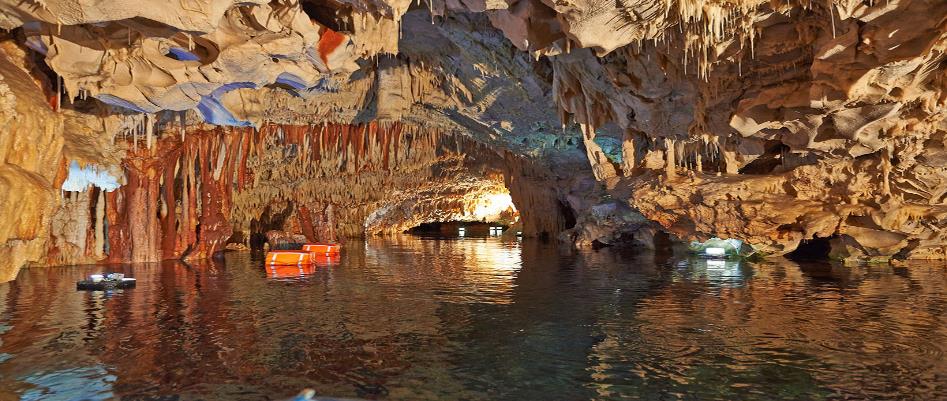 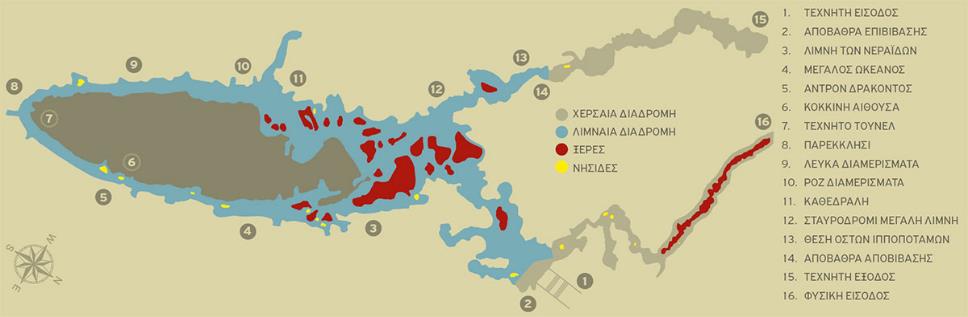 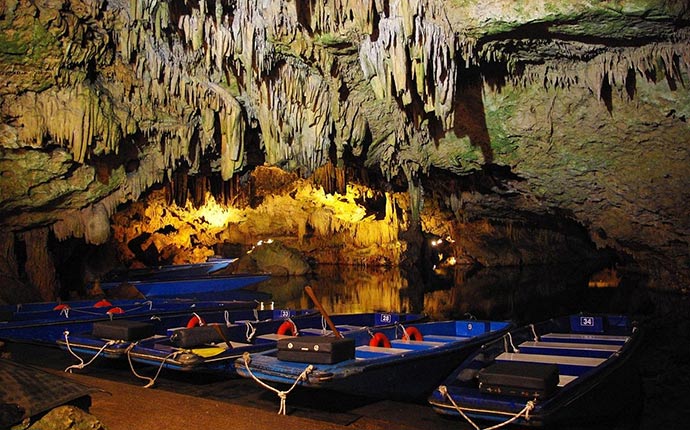 